Wzór wniosku o udostępnienie informacji publicznejPodmiot udostępniający informację:Uniwersytet Ekonomiczny we Wrocławiuul. Komandorska 118/120, 53-345 WrocławDane wnioskodawcy.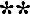 Imię i nazwisko / Podmiot: Adres / Siedziba:Na podstawie art. 2 ust. 1 ustawy o dostępie do informacji publicznej z dnia 6 września 2001 roku (Dz. U. z 2014 r. poz. 782 z późn. zm.) zwracam się z prośbą o udostępnienie informacji publicznej w następującym zakresie: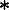 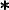 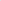 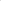 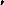 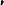 Sposób i forma udostępnienia informacji:*dostęp do informacji w uczelnikserokopiapliki komputerowe (drogą mailową w wersji PDF)Forma przekazania informacji:*odbiór osobistypocztą elektroniczną 
na adres e-mail:………………………………………………………….listownie 
na adres: ……………………………………………………………………………………………………….                                                 (należy wypełnić, jeśli adres jest inny, niż podany powyżej)Uczelnia zastrzega sobie prawo pobierania opłaty od informacji udostępnianych zgodnie z art. 15 ustawy z dnia 6 września 2001 roku o dostępie do informacji publicznej (Dz. U. z 2014 r. poz. 782 z późn. zm.).Wyrażam zgodę na przetwarzanie moich danych osobowych, w zakresie związanym z procesem udostępniania informacji, zgodnie z ustawą o ochronie danych osobowych z dnia 29.08.1997 roku (Dz. U. z 2014 r., poz. 1182 zpóźn. zm.).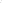 …………………………………………….
miejscowość, data, podpis wnioskodawcy*proszę zakreślić właściwe pole wypełnienie dany**Wypełnienie danych wnioskodawcy nie jest obowiązkowe